Sunbeam School, MAU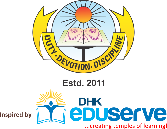 Notice for classes: VI to XIIDear Students,We are thrilled to announce that we have received the invitation for Harmony 2024: Co‐Creating Tomorrow is a pioneering school-level international youth conference held by The Global Education & Leadership Foundation. This youth conference brings together middle & high school students from India and overseas for a series of competitions and workshops, with the objective of searching for social, action-oriented leadership talent. The conclave will feature five engaging events tailored for students from VI to Grade VIII:We encourage all interested students to refer to the Harmony 2024 Booklet PDF provided for detailed information on dedications, events, and rules. Interested students can give their names to the respective teacher In-Charges.We eagerly anticipate for the enthusiastic participation in Harmony 2024!Consent Form
 (to be submitted till 10th April’2024 to the teacher In charge) I ..............................................................Parents/Guardian of Mst./Ms……………………………………………..
 of Class/Sec. ................ Admission No. ………………………hereby give my consent for the participation in the Harmony 2024.Parent’s Name : ............................................................................. 	   Mobile No. ..........................................Address : ..............................................................................................................................................................Parent’s Sign . ................................................................			Date: ..........................................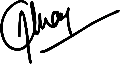 Principal S.No.Name of EventClassesTeacher In-ChargeInternational Trade Challenge (ITC) 2024XI & XIIMr. Saddam HussainYouth Leader 2024: Together Towards Tomorrow (SDGs)IX to XIIMr. Saquib AkhtartGELF/JA India LEAD Company of the Year 2024IX to XIIMr. Ranu RaiREEL TO REAL: The Motion Picture CompetitionIX to XIMs. Ravina, Ms. Ganesh Mani Tripathi, Mr. Vishal Kumar singhMAGIC with COLOURS: Art for Voice CompetitionVI to VIIIMr. Kamlesh RathiOverall In-Charge: Vishal Kumar SinghOverall In-Charge: Vishal Kumar SinghOverall In-Charge: Vishal Kumar SinghOverall In-Charge: Vishal Kumar Singh